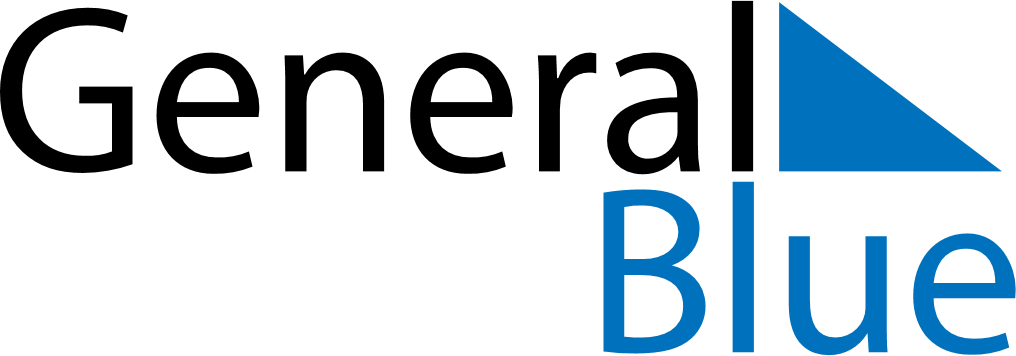 Namibia 2024 HolidaysNamibia 2024 HolidaysDATENAME OF HOLIDAYJanuary 1, 2024MondayNew Year’s DayMarch 21, 2024ThursdayIndependence DayMarch 29, 2024FridayGood FridayMarch 31, 2024SundayEaster SundayApril 1, 2024MondayEaster MondayMay 1, 2024WednesdayWorkers DayMay 4, 2024SaturdayCassinga DayMay 9, 2024ThursdayAscension DayMay 25, 2024SaturdayAfrica DayAugust 26, 2024MondayHeroes’ DayDecember 10, 2024TuesdayHuman Rights DayDecember 25, 2024WednesdayChristmas DayDecember 26, 2024ThursdayDay of Goodwill